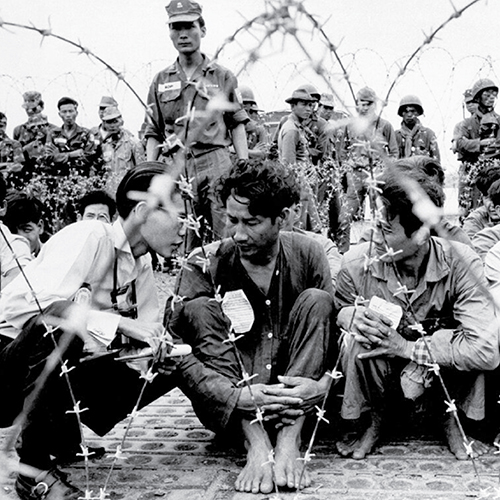 01走出自己的一条路越南简史一提到「越南」，恐怕你会立即联想到越战——那场为了阻止共产主义阵营在东南亚壮大，把美国拖入长达10年的战争泥沼，并以1975年惨败画下了句点。然而，若你仔细阅读越南史，便会发现越南的样貌多元，她绝对不只是美苏冷战的一部分。由于越南位在连接南海、印度洋的咽喉要塞，令大国垂涎，自古便是兵家必争之地。早在西元前一世纪，中国就将越南视为深入印度洋市场通商的门户，统治越南北部几近千年。十九世纪，欧洲殖民主义势力在全球达至顶峰，走向衰弱的中国清朝于清法战争中败下阵来，法国正式在越南这块土地上插上蓝白红三色旗。法国榨干越南资源之馀，也带动了越南基础建设、都市化、科学与医药等领域的发展，向现代化迈进一大步。不过，别以为越南注1只是个随大国起舞的弱小国家，越南阮朝君主模彷起主子可说是唯妙唯肖。她学习中国的官僚政治，对内施行中央集权。与此同时，她不断地向南扩张，扮演殖民者的角色，将高棉(今日的柬埔寨)与寮国东部纳入版图，向当地原住民(如占族、泰族、高棉族)推动屯垦殖民、文化同化和保护国制度，建立属于越南的帝国。二十世纪，随着二战进入尾声，法国在中南半岛上的殖民统治崩溃注2，民族主义趁势崛起，内部的权力真空致使越南陷入持续不断的激烈内战。但不论是法属越南(1858-1954)、越南合众国(1949-1954)、越南共和国(1955-1975)都不敌由胡志明所领导、带有共产主义色彩的越南民主共和国(俗称北越)。1975年，北越军队在越战取得胜利，完成越南嚮往已久的统一大业。注1：越南自古即是以京族为主的国家，属于南亚语系。注2：法国在中南半岛东部建立「法属印度支那」(French Indochina)殖民地，其辖境大致位于今日的越南、寮国、柬埔寨，以及中国广东省的湛江市(广州湾)。代祷文天父，万民都当来讚美祢，因为祢向人类大施慈爱！福音宣告上帝亲自进入人类历史，在耶稣基督的牺牲之爱裡完成救赎工作。透过几千年的人类历史，祢让我们看见救恩是开放给每一个人的，包括我们这个月所要关心的越南人。主啊！讚美祢，因为祢顾念世上各族，祢渴望用祢那拯救之爱来围绕所有人。但愿我们被神所赐的爱充满，圣灵预备我们的心，使我们拥有平衡的眼光，认识越南，持续为越南的福音化祷告。奉主耶稣基督的名求，阿们！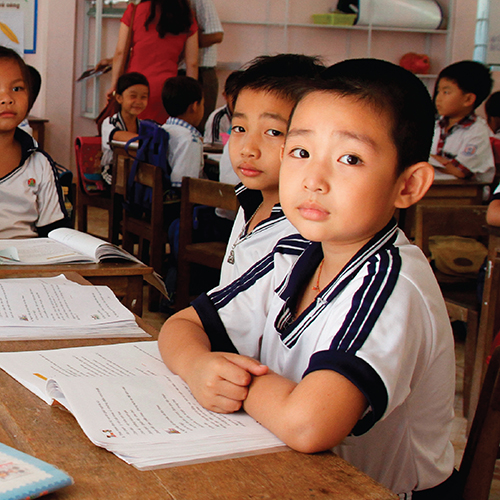 02学历至上的竞争国度奉行菁英教育有位学者恰如其分地形容越南的民族性：「柔与韧，如同一根竹子，弯得下腰，也挺得住、站得高。」战后的越南，跟在中国老大哥的后头，有样学样地站在社会主义的基础上，架起资本主义的市场经济注1，成功带动越南的经济崛起，融入国际社会，成了新一代世界工厂。越南经济的飞黄腾达，让国民的教育竞争意识也随之提高，但越南的高等教育入学门槛高，每年录取率仅20～30％。为了让子女能顺利挤进窄门，越南家长不惜下重本，投资子女教育——孩子满3岁便急着往补习班送，使得当地的各式补习班蓬勃发展。孩子的压力不仅来自家庭的期望，在学校的同侪、老师之间还存在着「不补习的歧视注2」。此外，许多家长会把孩子送往海外留学，每年约有10～30万名越南学生赴东亚及欧美各国唸书注3。然而，「万般皆下品，唯有学历高」，在这个竞争激烈的国度，生活在农村地区、出身于低收入户或身体有残疾的孩子，是一群被越南社会抛弃的人。一名辍学青年无奈地说：「学校离我家实在太远，道路崎岖，家裡没有钱买车，父母也负担不起我的学费。」注1：越南改革开放(Doi Moi)包括农业生产去集体化、经济自由化、增加对外贸易与投资、财产私有化等等。注2：若孩子在课馀时间没有去补习班上课，会招致学校同侪、老师的排挤。注3：日本、韩国、台湾、美国、澳洲、加拿大都是越南学生留学的热门国家。代祷文天父，日光之下，人生都是虚空，追求智慧反而加增思虑；享乐至终没有带来任何益处；智慧与愚昧皆要面对死亡； 辛苦劳碌所存的却无法带走。但愿圣灵光照越南人，使他们明白传道书的提醒：「敬畏神，谨守祂的诫命，这是人所当尽的本分」(传12:13)但愿圣灵施行救恩，拯救越南人脱离学历崇拜的网罗，在神的面前谦卑俯伏，受洗成为神的儿女。为生活在农村地区、出身于低收入户，以及身体有残疾的孩子祷告， 祈求神让越南政府、非营利组织看见他们的需要，帮助他们在社会上立足，并发挥神所赐给他们的恩赐。奉主耶稣基督的名求，阿们！浏览每日圣经原文灵修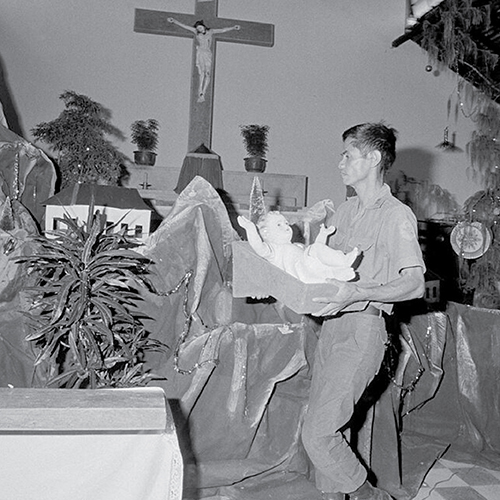 03活水南流越南基督教宣教史基督教早在十六世纪就踏足越南，继而在耶稣会、道明会、方济各会等修会的努力之下，越南在十七世纪开始出现基督教群体。1911年，加拿大宣道会的宣教士翟辅民，在岘港点燃福音烈火，与超过一百名宣教士到越南各地开设福音站，为教会发展奠定基础。到了1967年，法国改革宗教会、圣公会、浸信会、宣道会等宗派已在越南成立教会，信徒总数达到15万，约占总人口的1%。不过随着越战结束，共产党执政之后，越南教会的发展主轴就从「宣教」变成「逼迫」。全国基督徒人数锐减、好些南部教堂的财产被政府充公。越南基督教福音教会总联会不愿以类似中国三自教会的方式运作，于是被取消合法地位，神学院、孤儿院、医院及教会等机构组织被迫停办或没收，所有宣教士被迫离境。2007年，除了两个官方承认的教会之外，政府也正式承认门诺会及浸信会的合法地位，为越南的宗教自由带来初步改善。截至2022年，大约三分之二的新教教会由少数民族组成，主要分布在中南部的中央高原。不过山区教会和基督徒仍然是政府的主要逼迫对象，尤其是赫耶族及赫蒙族。代祷文天父，祢是赐各样安慰的神。我们要为越南的教会祷告，感谢祢在越南播下福音的种子，也亲自成为越南教会的房角石。主啊，我们知道越南教会经历了许多风雨，信徒及教会都遭遇极大的逼迫和挑战。可是主啊，当我们在一切患难中，祢就安慰我们，叫我们能用神所赐的安慰，去安慰那遭各样患难的人。若我们在逼迫中仍能保持喜乐与盼望，这就是对逼迫者最大的嘲笑，因为逼迫者可以伤害我们的肉体，却无法伤害我们的信仰。愿祢成为越南教会和基督徒的力量！奉主耶稣基督的名求，阿们！(传12:13)浏览每日圣经原文灵修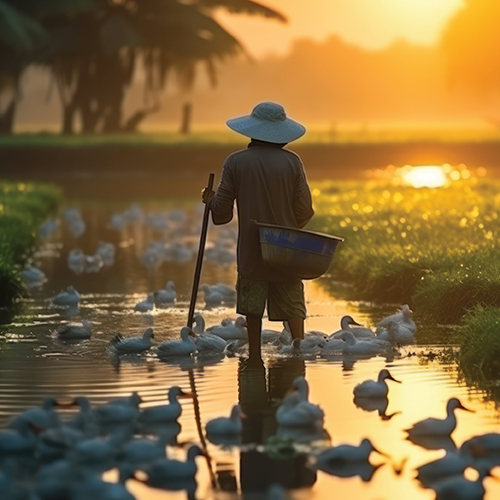 04被视为国家敌人越南基督徒文坤来自一个被古老文化和传统宗教紧密包围的小村庄。对文坤来说，信耶稣就像是要跨越一座不可逾越的高山。文坤曾是一名虔诚的佛教徒。15年前，他在海外工作时遇见一名宣教士，第一次听见福音的他，从此被耶稣基督的爱翻转。5年后，文坤回到故乡，决定与家人分享这份爱。只是分享完福音之后，他的家人随即就向当地政府和村长举报他。官员立刻来找文坤，禁止他继续跟随耶稣，还威胁说如果他不放弃信仰，就会立刻把他关进监狱；他的父母和亲戚也表明，若他坚持信耶稣，他们就要与他断绝关係。由于面对家人的拒绝和村民的排斥，文坤最终被迫离开家乡。在越南，归信者会面对一波紧接着一波的逼迫。如果他们不理会威胁，那麽他们原有的社会福利就会减少、有些人的孩子会被禁止上学。如果他们仍然不放弃信仰，他们的结果不是被打，就是被赶出村子，最后成为没有家的人。「福音被认为是美国人的宗教，因此当地政府以为，如果你将福音带进越南，就等于是在为美国中央情报局工作。」对越南基督徒而言，跟随基督，真的要背十字架。代祷文天父，求祢的眼目看顾越南受逼迫的基督徒，尤其是我们在少数民族中的弟兄姐妹。主啊，「耶和华是我的亮光，是我的拯救，我还怕谁呢？耶和华是我性命的保障，我还惧谁呢？」求祢赐他们坚定的心志，使他们能在逆境中持守真理。求祢鼓励越南许多像文坤这样的信徒，他们为主失去家庭，但等到圣灵打开他们家人眼睛的时候，他们就要在主裡喜乐相聚。主啊，我们也为越南的政府祷告，求祢扭转他们的心，愿祢的福音成为越南社会的基石。奉主耶稣基督的名求，阿们！浏览每日圣经原文灵修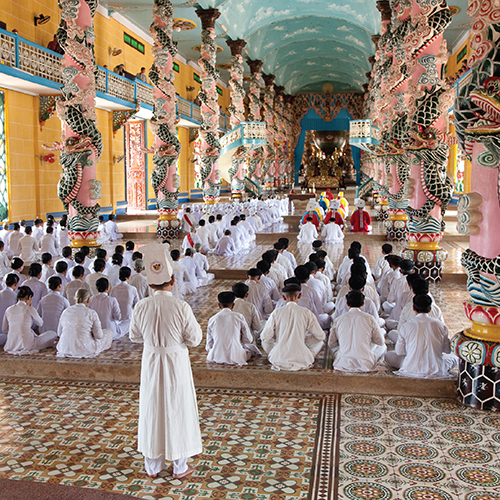 05源于越南的新兴宗教1高台教进入高台教圣堂，彷彿参加一场宗教交响曲，各式圣像组成一幅丰富的画卷，佛陀、耶稣、李白、孙中山、莎士比亚、牛顿、邱吉尔等面孔齐聚一堂。高台教溷融儒、释、道、基督等信仰，吸纳民间传统和穆斯林祈祷仪式，涵盖东西古今圣哲，成为越南第三大宗教。高台教组织严谨如政府，结构堪比天主教梵蒂冈教廷。创教者吴文昭因扶鸾而感受灵召，从此热中此道。吴文昭传授的扶鸾降神方式，透过乩笔多次表达建立新宗教以普度世人的期望，高台教于焉诞生。高台教的宗旨是和平、和谐；主张三教(儒、释、道)同源、五道(孔子的仁道、姜太公的神道、耶稣的圣道、老子的仙道及释迦摩尼的佛道)归一、万教一理；宣称要将古今东西各种传统宗教融为一体，建立一种跨民族、跨国界的超宗教。高台教认为最高神无名，因此只用「高台上帝」来表示「最高存在」。高台教相信最高存在是宇宙的心脏，是世间万物的造物主。高台教的社会关顾工作比其它宗教有效，特别吸引缺乏政府照顾的农民。除了提供未来的理想愿景外，也减轻信众现世的苦难。代祷文天父，在高台教满天神佛的表象之下，我们看见越南人对平安的渴望，也听见他们对和平的呼求。主啊，经历了这麽多战争和破坏，人们彷佛在呼喊说「无论是谁都好，求你保护我们」！父啊，求祢医治他们满目疮痍的心灵，也垂听他们的恳求，愿主祢怜悯他们，让他们看见主耶稣是真正的道路、真理和生命。除祢以外，别无拯救，因为在天下人间，没有赐下别的名我们可以靠着得救。求主让我们带着这样的确信，在高台教面前结出圣灵的果子。奉主耶稣基督的名求，阿们！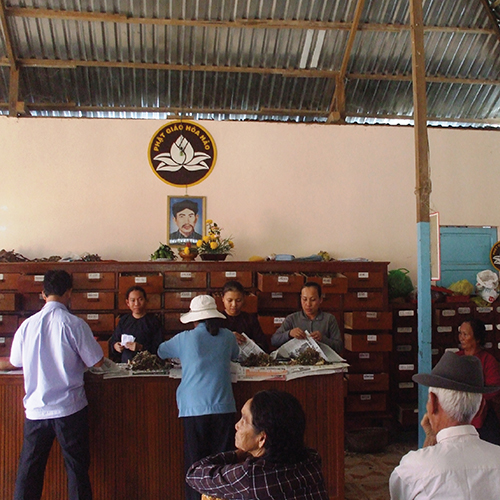 06源于越南的新兴宗教2和好教踏足越南湄公河三角洲安江省，你会发现当地许多家庭虽然信仰佛教，但祈祷的方式与众不同。他们不供奉菩萨、祖先牌位，而是对着一方棕色布块祈祷。细心观察，你会看到人们以最简朴的方式在家礼佛——没有木鱼声，也没有诵经，只摆放鲜花、香和水。这些人是和好教信徒，和好教是建立在佛教基础上的宗教。和好教并不重视经典，也不认为教徒、教主和佛之间有阶级之分。和好教重视自我觉醒与实践，要知道父母、祖先、国家、同胞、人类对自己的恩情，并努力行善做人，因此无须繁複的阶层组织。和好教由黄富数创立，他在青年时离家云游，上山採药、鑽研耆黄术，用以度己救人。云游归乡之后，他自称能知过去未来，受命要拯救世人。黄富数20岁时在家开创和好教，宣扬「孝义四恩」及敬重三宝(佛、法、僧)的因果报应思想。他施药治病、「贵贱同迎」的平等思想，吸引大量农民追随。二战至建国初期，和好教信徒高度参与越南政治，他们的反共立场无可避免地在共产党统一越南后受政府压制。近年来，仍有许多传扬和好教的信徒被捕并判刑入狱。代祷文天父，「和好」诚然是世人最深的恳求。在内心深处，我们知道自己与大自然、与人与神的关係都残破不堪，因为我们连自己都是被罪破坏的存在。主啊，一切都是出于祢，是祢透过基督叫世人与祢和好，不将我们的过犯归到我们身上。父啊，愿祢帮助我们，把祢托付给我们的和好之道，传给和好教的信徒。在这充满冲突的世界，祢的恩典是我们唯一的盼望，愿祢帮助和好教的信徒找到真正的安慰和指引，引领他们理解并实践和好的真谛。奉主耶稣基督的名求，阿们！浏览每日圣经原文灵修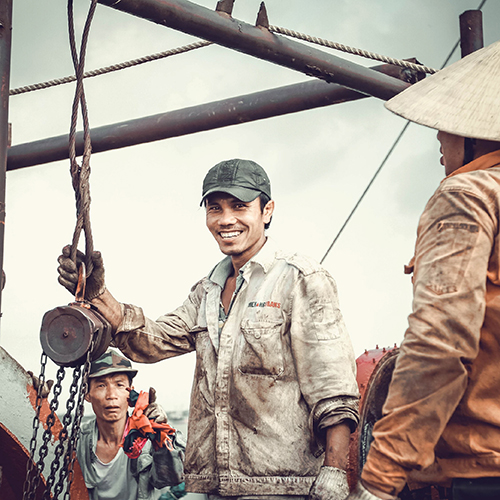 07我有一个台湾梦在台越南移工2016年，位于越南河静的台塑钢铁厂注违法排放污水，导致邻近海域出现大规模鱼群死亡。这场灾难绵延近200公里，受害地区包括义安、河静、广平等省分，影响数十万居民的生计，让阿和一家再也无法靠海吃饭，出国打工成为他人生唯一的出路。阿和做起了「台湾梦」。听朋友说台湾是个薪水高、环境好的发达国家，顺利的话，赚个几年就能回越南盖房买车。为了给家人更好的生活，阿和向银行借贷一笔庞大的费用给工作仲介(5,000～6,000美金)，飘洋渡海来到台湾，第一天落脚在环境髒乱、拥挤不堪的集合地点过夜。隔天早上，匆忙办完手续、健康检查后，阿和与其他移工直接被送进玻璃工厂开始上班。然而，这裡不仅工时长、工作量大，还有一位犯错就开骂的主管。阿和一边克服语言和文化的障碍，一边学习如何操作机械，战战兢兢地过每一天。这是多数在台越南移工们的真实写照。他们承担着养家的经济责任，学习独自消化身在异地的孤单。与此同时，越南移工们还需面对被台湾社会贴上的外来者标籤——黝黑的皮肤、刺鼻的香水、吵杂的谈话声等负面刻板印象。注：是台湾在越南最大规模的投资桉，由台塑集团负责。代祷文天父，「诸天借耶和华的命而造；万象借祂口中的气而成。祂聚集海水如垒，收藏深洋在库房。」父神！祢才是那位创造天地万物的主宰。然而，我们时常凭着一己之私，枉顾管理世界的责任。为越南台塑钢铁厂的领导者祷告，愿他们因着敬畏神的创造，重新领受管理的呼召，以永续的方式经营工厂，成为义安、河静、广平地区的祝福。祈求神的爱充满台湾的弟兄姐妹，使他们渴望效法耶稣基督的样式，以捨己牺牲的精神，发挥各种创意，关怀在台移工们的身体、灵魂与社会需要。愿圣灵如恩雨降临，亲自触摸移工们的心，带领他们归向天父。奉主耶稣基督的名求，阿们！浏览每日圣经原文灵修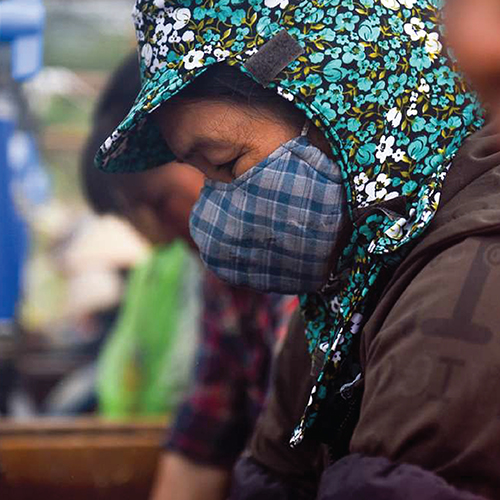 08 9枪的背后在台失联移工2017年8月31日早上，27岁「失联移工」注1阮国非吸食毒品后，隻身出现在新竹县凤山溪边，无故损毁民众车辆，在群众围观下遭员警连开9枪，送医后失血过多不治死亡。阮国非来自越南。因为家中的经济需求，他贷款了5,800美元，并由父亲抵押土地凑齐仲介费，远渡重洋来到台湾工作。阮国非先在一家台南螺丝工厂工作2年，由于没班可加，月薪2万元扣掉生活费之后，攒在手裡的没剩多少。面对连本带利遥遥无期的还款压力，他选择铤而走险成为「失联移工」。根据台湾内政部统计，截至2023年9月，在台越南籍失联移工人数近5.4万注2。移工选择逃跑的原因多样——无法调适跨文化冲击、薪水太低没有加班费、工时太长压力大、生活环境太封闭、受雇主欺负或虐待等等。台湾的移工政策採用「客工制度」(Guest Worker Program)注3，严格规定移工不可任意转换雇主，并限制他们的工作地点、工作时间，甚至包含薪资保障，目的在于最大化台湾经济利益，将移工视为短期劳动力，而非社会长期、永久的成员。9枪的背后，不仅显出移工制度面的不公义，还有台湾人看待移工的态度和眼光。注1：「失联移工」属于非法移工，虽然在台湾到处漂泊打黑工，但赚的薪水可能比合法受聘的工作还高。注2：根据台湾国家法展委员会统计，截至2022年底，台越南籍移工总数约25.5万，包含产业移工、社福移工。注3：台湾《劳动基准法》保障每个人的工作时数、休假日和薪资，但是家庭帮佣、家庭看护和境外聘僱渔工不在保护范围内，他们归属在《就业服务法》下，这些移工最容易受到剥削。代祷文天父，我们当为哑巴开口，为一切孤独的伸冤。(箴31:8)父神！祈求圣灵激动台湾众弟兄姐妹，靠着神的恩典，一无所惧，站起来作世界上的光和盐，持守爱、真理与良善，叫人看见好行为，便将荣耀归给我们的神。愿神兴起台湾众教会，委身于为国家领袖、司法机关祷告，以及在台湾社会发挥当有的影响力，督促政府制定公平正义的法律，规范台湾各大企业老闆、工作仲介公司，让移工们拥有基本的居住权、工作权，保障他们的劳动权益，接纳他们为社会的一分子，好叫移工们可以为家裡赚取足够的钱财，同时也成为台湾的祝福，解决台湾长期的缺工问题。奉主耶稣基督的名求，阿们！浏览每日圣经原文灵修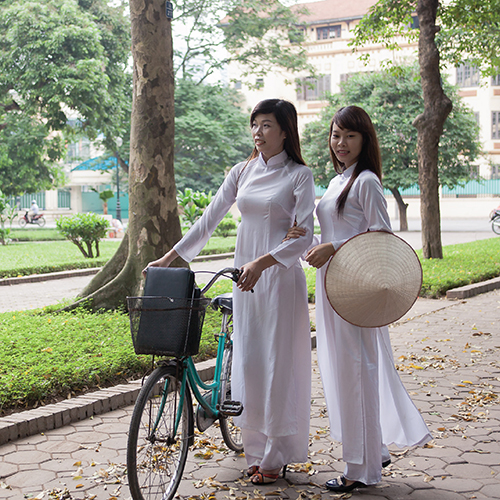 09越南的主体民族京族
VIETNAMESE PEOPLE京族是个分布在中越两国的跨境民族，在越南的54个民族当中，京族约有9千万的人口，占全国人数的86.2%，无疑是越南人数最多的主体民族，是狭义上的越南人，又被称为越族。京族人口在越南占比如此之广大，也成为了越南文化的代表特徵。他们水稻农业发达，以饭和甜汤作为日常饮食，节庆也会食用糯米。餐桌上常见蔬菜、蟹或鱼汤。京族人尤爱使用虾酱、鱼、虾、招潮蟹等製成的「鱼露」作为佐料。嚼槟榔和吸水烟不仅是一种需求和习惯，更是他们传统仪式和习俗的一部分。如今，虽嚼槟榔的人已经越来越少了，但槟榔仍是婚礼上最不能缺少的果礼。京族人会遵循农曆来庆祝新年，以及计算年龄、忌日、生产季节、吉凶日子，用于盖房、结婚、安葬等重大生活事务。许多京族人家庭供奉守护神，寺庙会供奉佛陀；少部分人则信奉天主教、高台教、和好教、基督教等宗教。多数京族人都有祭拜祖先的习惯。代祷文天父，我们感谢祢使京族人在这块土地上兴盛、具有影响力，愿他们使用祢赋予的权柄和能力，治理祢所赐的地，并恩待扶持周边的少数群体。我们祈祷京族人不论贫富阶级，不分哪个宗教，在面对灵性及生命的不满足与困惑时，都能在圣灵的引导中踏上寻求祢的道路，并在基督裡发现真理和生命受造的意义；他们要靠近生命的活水，得知祢才是滋养土地、鱼虾，以及看顾他们生命的造物主。愿他们的心归向祢，挣脱吉凶习俗或其他宗教的綑绑。我们祈求有许多宣教士或在地的基督徒，勇敢地住在京族人当中服事他们，成为神与京族人之间的桥梁。奉主耶稣基督的名求，阿们！浏览每日圣经原文灵修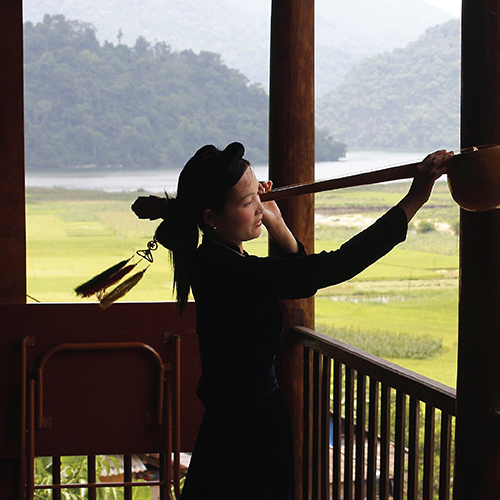 10盖房子先安炉灶岱依族
TAY PEOPLE占全国总人口1.9%的岱依族，是越南第一大少数民族，也是仅次京族的第二大民族，广泛分布在越南东北部，由北至南为高平、谅山、北、太原、广宁等省。若从地域和民族身分来看，我们与岱依族之间的距离既遥远又陌生；然而，我们却惊喜地发现，岱依族採摘仙草叶所熬煮而成的传统美食「黑色果冻」，竟然就是我们十分常见的「仙草冻」、「烧仙草」。此外，当我们在农曆8月15日过中秋节时，岱依族也正在庆祝他们重要的节日——「求月节」。他们认为，月宫上住着月娘与她的12个女儿，负责照管族人与保护庄稼。求月节期间，岱依族人会进行仪式邀请月神降临，祈求风调雨顺。传统上，岱依族所住的高脚屋，不仅是建筑物，还体现了其民族文化。一座快要完工的屋子，首要任务便是「起炉灶」，屋内的炉灶被视为神圣。岱依族会迎接火神、灶神在此居住，因此出入厨房需避免犯忌讳，例如不可在厨房砍木头；同时炉灶隐含阴阳概念，方炉表阴，火焰属阳，阴阳和谐即产生万物。除了灶神崇拜，他们也崇拜祖先，笃信佛教者也为数不少。当地已有完整的圣经译本与资源，但仍然很少人认识福音。代祷文天父，我们今天认识了岱依族对不同神灵的崇拜，他们承认世上有掌管一切的神明存在，却还未寻见祢、认识祢，以致于他们无法将对万物的敬畏和敬拜单单地归给祢。因此，我们要替岱依人代求，恳求圣灵大大地充满他们，求祢也差遣福音工人造访他们，使他们听道而信道(罗10:14)，回转归向造物主，敬拜祢是掌管日月万象，用云遮天，为地降雨，真正配得歌颂讚美的独一真神。求祢使当地的圣经资源被充分妥善地运用，让岱依族的生命建造在祢的话语和应许上。奉主耶稣基督的名求，阿们！浏览每日圣经原文灵修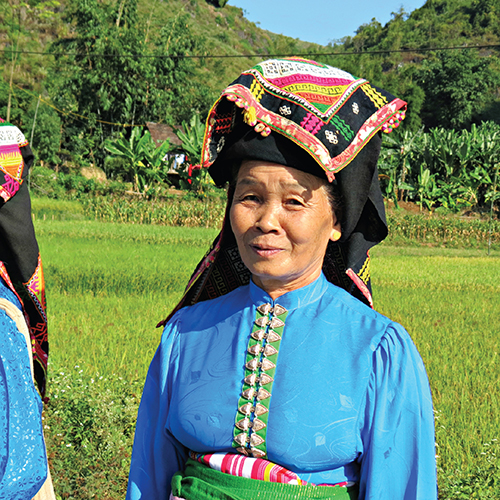 11走向失语的部落泰族
THAI PEOPLE人口总数约达182万的泰族人，是越南第三大族群。他们可再细分为黑泰和白泰，但要如何辨识呢？就从服饰裡找答桉吧！黑泰女性身穿黑、棕、靛青的深色上衣，再佩戴各样珠宝，如胸针、腰带等；白泰女性则穿着白、粉的亮色上衣，衣服上的银色钮扣印有蝴蝶、蜜蜂的图样。黑泰又称傣担(Tay Dam)，使用傣担语；白泰又称傣端(Tay Don)，使用傣端语。两者皆住在高脚屋上，阶梯处纪录着其文化、宗教方面的价值观，以及性别与生产的禁忌。在建筑外观上，黑泰人搭建的高脚屋顶如龟壳，白泰人则偏向在屋子四周设置木栏杆。2019年的官方调查显示，15岁以上的泰族人识字率高达81.6%，可见当地政府推动教育的成果；然而，其中认识泰族母语的比例仅有4.3%。看来，人数众多的泰族，即便文化不会突然没落，族人却有可能见证其母语的逐步消逝农业在泰族生活中扮演着重要的角色，许多祭典仪式皆与农业相关，例如春耕大典、祈丰收、庆新稻等等。信仰方面，泰族主要崇拜的对象，有祖先、掌管农业的神明及山海的神。农业歉收时，他们便会更加重视祭祀崇拜；稻米丰收时，则较少倚靠祭仪。代祷文天父，恳求祢的灵充满泰族人，打开他们的心门，使他们借由祢所造的万物和祢所赐的特别启示，来认识祢是宇宙的主宰；在圣灵的光照下，人人悔改、得救。愿泰族人降服在祢自有、永有的荣耀中，脱离交换条件式的宗教祈求，存敬畏的心来敬拜、跟随独一的真神，知道所有的好处不在祢以外。祈求祢使越南政府与泰族人有智慧的心，来面对泰族母语凋零的问题。我们也祝福泰族人不拘使用哪个语言，都能以心中最熟悉自然的语言来与祢交通、领受神所赐的圣言。奉主耶稣基督的名求，阿们！浏览每日圣经原文灵修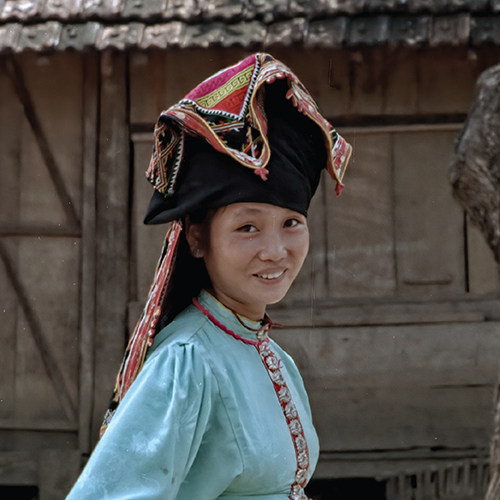 12理想邻居拉哈族
LAHA PEOPLE拉哈族长期居住在越南西北部，是个神祕而温和的族群。他们有许多名字，自称族名就有3个，再加上其他族群称呼他们的方式，就有超过13个族名。不过，拉哈族主要分为在水上生活的拉哈永族，以及在陆地上农耕的拉哈仆唠族。拉哈族与黑泰族互为邻里，因此除了拉哈语，他们也会黑泰语；加上聚居及婚姻关係，部分拉哈人还通晓赫蒙族、瑶族和芒族的语言，是越南少数民族中的语言达人。拉哈族会种棉、擅长竹编，可是不会用棉花织布。因此拉哈族会编织各种竹篓及竹席，然后用这些产品跟泰族交换衣服，所以拉哈族的穿着很像泰族。拉哈族相信万物有灵，所以供奉各种鬼魂。拉哈族也供奉祖先，但只供奉近两代人，因此家裡只有已故父母的灵位。除此之外，拉哈族也绝对不会在埋葬先人的地方砍伐、狩猎和放牧，严禁打扰逝者。拉哈族的生活依然保留着许多独特的习俗和文化，特别是一年之中最隆重的花蒙节。花蒙节是祈求丰收的节日，也是感谢巫医的日子。据估计，拉哈族基督徒只有大约不到500人，而且他们的居住地远离市镇，因此难以接触福音。代祷文天父，感谢祢创造了这个独特而温和的族群，赐予他们丰富的文化和独特的生活方式。主啊，拉哈族虽然住在远离教会的地方，可是祢并没有远离他们，他们也不会因为地上的距离而与祢的爱隔绝！父啊，愿祢差遣祢的僕人，让他们带着十字架的福音，进入拉哈族的村庄，使他们有机会认识祢的爱和救恩。愿圣灵预备每一位拉哈族的心，使用他们的语言恩赐，让他们可以透过不同语言听到耶稣的救赎大恩。奉主耶稣基督的名求，阿们！浏览每日圣经原文灵修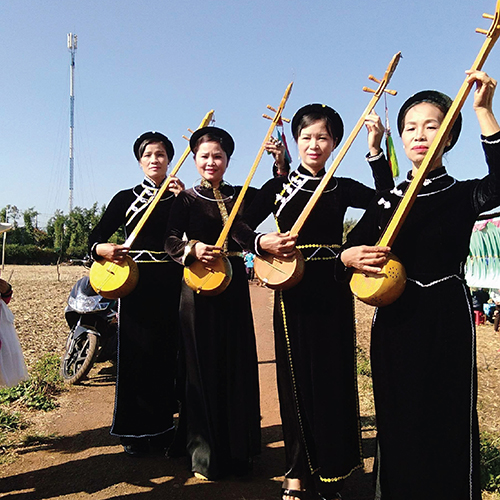 13天曲唱出世界文化遗产侬族
NUNG PEOPLE天琴(Đàn tính)与铃铛的乐声铮铮鏦鏦，天翁或天婆颂唱着祷文，一手挥舞着驱魔剑或阴阳棍等法器，游走在神龛与信众的住所。侬族人相信这样的音乐与祷文，能将族人们的心愿带向天庭。唱天曲是越南北方民族岱依(见19日)、侬和泰(见20日)三族共同的文化传统，族中的天翁与天婆每年会为族人举行大大小小约两百场仪式。侬族人相信天翁与天婆是神灵的化身，他们的唱诵可以引领幽灵军队从人间出发，将他们的祈愿带到天庭。除了举行祈福仪式，天翁与天婆也透过仪式为族人治病。天曲的内容，除了向天祈求平安健康、农作物丰收、长寿之外，也可以反映侬族人生活的各种面向，如日常习俗、婚丧喜庆、亲族关係等，其中刻画着侬族人的文化传统与价值观。流传上百年的天曲，不仅是一种宗教仪式和侬族日常生活的一部分，这项文化仪式也于2019年被联合国教科文组织收录进人类非物质文化遗产的代表作。侬族人在两三百年前由中国广西移居到越南北方，与岱伊族、泰族同属于中国广西壮族的一个分支。侬族人信仰自然神灵并崇拜祖先，同时也受到佛道教与儒家思想的影响。除了天曲的歌唱艺术之外，他们也非常擅于编织、竹编、造纸等工艺品製作，是在丘陵地间富有天然美感的一族。代祷文天父，侬族人何等渴望自己的声音及心愿被天上的神明听见，愿他们得知祢是聆听他们、唯一能回应他们天曲的永活真神，而来到祢的座前，将敬拜、颂讚和祷告，归给赐他们生命气息的独一真神，在基督裡呼叫祢为阿爸父！愿他们聆听到救主耶稣基督的名字时，敬拜神的心、喜乐的灵便充满他们的全人，因为奉主名来的王是应当称颂的，就连石头都要发声讚美！(路19:37-40)求祢拯救侬族人脱离灵界的诱惑及干扰，在基督裡成为有君尊的祭司、圣洁的国度，以及用敬拜、讚美和祷告事奉祢的军队！奉主耶稣基督的名求，阿们！浏览每日圣经原文灵修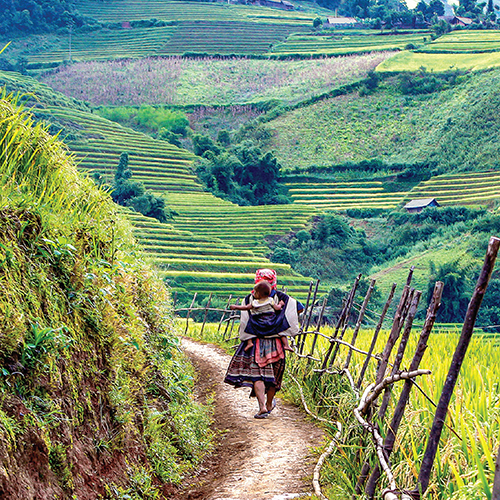 14大自然观察家瑶族
YAO PEOPLE瑶族起源于中国，从十二、十三世纪开始迁徙到越南。瑶族主要居住在越南北部，虽然支系庞杂，但语言却维持统一，表现出瑶族强大的凝聚力。瑶族民风淳朴而强悍，由于常受历代统治者驱除和歧视，导致他们一般住在山区，因此有「无山不成瑶」之说。巫师是瑶族文化的中心，巫师必须会写、会读瑶喃字注，而且要熟知瑶族故事、婚俗、祭祀礼仪等。每年瑶族节日盛会上，族人会用瑶语彼此对唱，形成他们维持和保护族语的最佳方式。村裡的长老会以瑶族古文献为教材，教导子孙读写瑶喃字。有一位瑶族长者甚至自豪地说：「每逢佳节，瑶族全家老小就会坐在一起看瑶喃字书籍，所以在我家裡，所有人不仅会说瑶语，还能读能写瑶喃字！」瑶族善农耕，因此也擅于通过观察大自然来预知气候变化。瑶族预测天气的技能，是代代口传累积的民族经验。瑶族居住地处偏远，难以获取最新资讯，至今北部山区的瑶族仍然非常依赖他们的天气预测传统：如山螃蟹在路上爬，代表即将淹水；苔藓漂在溪水上，那麽大约5天后会下雨；蜂窝低筑，表示天气会冷好一阵子……注：京族人创造「喃字」，用来为越语、岱依语和瑶语记音。代祷文天父，「诸天述说神的荣耀；穹苍传扬祢的手段」，祢亲自教导瑶族分辨天地气色，也赐给他们诸般智慧，求主进一步在瑶族当中动工，使他们的眼目不只看见大自然的变化，更看见祢在大自然背后的双手。主啊，求祢让瑶族清楚分辨祢的神迹，看见祢手所做的非其他诸灵所能做；祢所赐下的教导也非任何文献所能比拟。父啊，愿瑶族早日唱起颂讚祢的诗歌，每一个支系的瑶族都要一同阅读祢的话语，并且要一代传给一代，使瑶族成为基督忠心的僕人。奉主耶稣基督的名求，阿们！浏览每日圣经原文灵修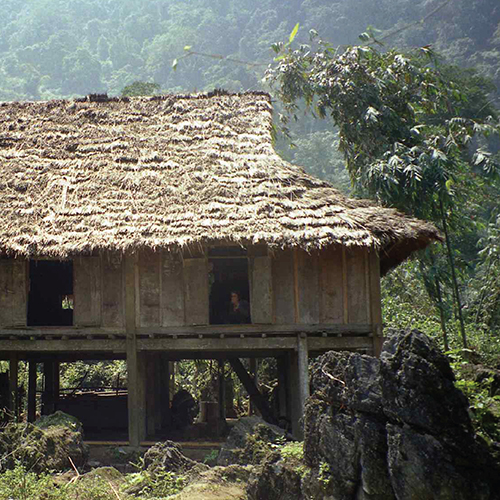 15一捆干柴定终身哲族
CHUT PEOPLE从古至今，人类互诉衷情的方式五花八门，举凡玉如意、同心结、花椒、红豆、戒指、头髮等，但越南广平县的哲族，则以一梱干柴倾诉他们满腔的爱慕。哲族男性会在夜间放置一捆木柴在思慕对象的家门前，这些木柴象徵他拥有创造物质财富的能力，也代表他的勤奋、成熟与责任感。哲族是萨赫(Sach)、马云(May)、偌(Ruc)、阿仁(ARem)和马良(MaLieng)5支子族群的合称；在政府的介入下，1973年学者将其整合。「哲」意为高山，彷彿可以看见当地蜿蜒崎岖的高山地形。子族群的名称也相彷，如马云(May)，代表沿着河川和水泉生活的人，让人得以窥见其家园样貌。事实上，哲族人过去的居所是溪水旁的洞穴、高脚屋及土屋。哲族人因着战乱与赋税沉重，一路西迁，而深入布泽县(Bo Trach)和明化县(Minh Hoa)。根据当地家谱，萨赫(Sach)、偌(Ruc)这两支子族群已在此生活长达500年，累积了属于哲族的传统，祈求丰年的填洞仪式(Filling the Holes)便是其一。由萨满巫师主持仪式，代表哲族人向精灵、死者献上米、猪肉、槟榔叶、鲜花等作为祭物，祈求风调雨顺、趋吉避凶。代祷文天父，谢谢祢让我们有机会认识哲族的文化，早在地上的人们认识他们以前，祢的爱就已为他们预备，属于哲族的独特之处祢都一一细数。求祢赐下从祢而来的眼光，让越南政府善待哲族百姓。这群人的生活与土地关係相当深刻，于是在大自然面前懂得谦卑，我们恳求祢带领他们认识宇宙的真神、经历到祢的爱，而回转成为祢的孩子。求祢感动、预备，进而差遣祢的僕人进入哲族当地，将十字架的福音带进哲族群体之中。奉主耶稣基督的名求，阿们！浏览每日圣经原文灵修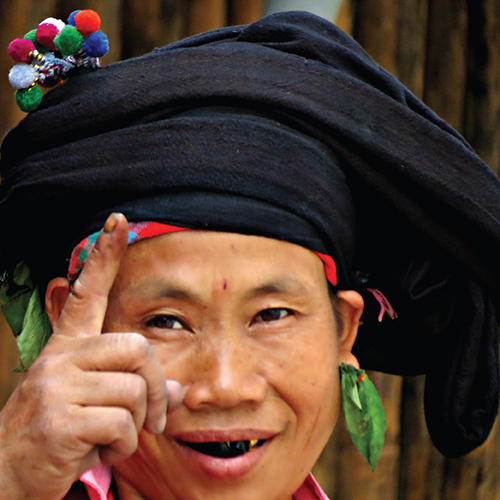 16能工巧匠傣仂族
TAI LU PEOPLE在这个牙齿美白当道的社会，我们或许很难理解越南傣仂族过去的审美观，他们不仅不以明眸皓齿为美，还要用植物将牙齿染黑，如此才代表牙齿足够坚固与美丽。不仅如此，傣仂族的美感也发挥在服饰上，其传统服饰与造型十分别緻，由女性纯手工打造。平时穿着一袭靛蓝色的刺绣连身裙，将左襟与右襟重叠一起，再繫上彩色流苏；此服装不只动人，更具功能性，设计时一併将女性处理家务的需求纳入考量。便于劳动之故，女性会将头髮梳成髮髻，偏向左侧，再包裹上自製的头巾，美观且保持髮丝整齐。根据2019年的资料，越南的傣仂族共有6,757人，主要居住在西北方的莱州省三塘县、奠边县及申渊县。西元十世纪左右，他们从云南双西版纳迁入越南，成为如今越南西北部奠边省最早的一批住民。他们选定在河谷地落脚，地势较为平坦，土地肥沃。傣仂族相信人死后的鬼魂有善恶之分，并且重视祖先崇拜，也祭拜在生活中提供帮助的动植物，例如收割稻米之际，全村将会举行祭拜水牛魂的祭典(Mo Khoăn Khoài)，以感谢水牛协助农务、带来丰收。调查显示，当地对福音并不敞开。1920年代曾翻译新约与部分圣经，但至今尚未完成整本圣经的翻译工作。代祷文天父，谢谢祢，当我们看见傣仂族製作服饰的能力，就为他们从祢得着的美丽恩赐感到欢喜。愿他们有如出埃及记的比撒列、亚何利亚伯，祢使他们的心满有认识祢、敬拜祢的智慧，不论刻宝石、凋木头，都能以巧工做出各样的礼物，最终作为敬拜献给祢；因为人若只有能力却没有与祢连结，一切都是虚空。恳求祢的灵充满傣仂族，催逼他们渴慕寻求生命的源头，并且认识祢、归向祢。求祢预备适合的译经团队，对傣仂族的圣经翻译火热有负担，让当地早日能取得完整的圣经资源，认识祢的话语。奉主耶稣基督的名求，阿们！浏览每日圣经原文灵修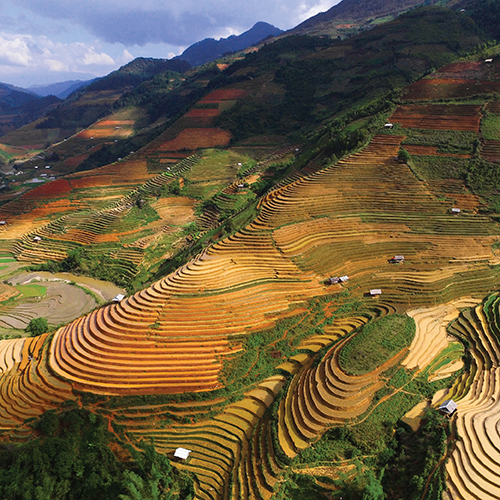 17小心呵护「稻魂」拉基族
LACHI PEOPLE传说中，拉基族及其他物种是由两位拉基先祖创造的，二先祖还教导他们如何生活与种植作物。拉基族分布在越南北部老街省和河江省，人数较少，2019年官方统计共15,126人。然而，再小的民族，聚在一起生活，仍然会生发出独特的文化传统。举例来说，拉基族的春节热闹无比，首先进行年节祭仪，族人会慎重预备鱼、糯米饭、野花等祭品，祈求来年平安；仪式后便是同乐，大家聚集高歌、饮酒、玩民间游戏，趣味盎然。不只如此，靠天吃「饭」的拉基族，对稻米的崇拜更是深植在文化中，大约每年9月会举行新稻米仪式。他们认为，稻作的种子自有其灵魂，它是翌年能否丰收的关键；然而，为避免稻魂因害怕而离开，百姓须郑重相待，不可犯忌讳——不能让牛吃新稻草和稻壳。女性在当中扮演极重要的角色，她们会带着背带下田，将最漂亮的新米带回家祭拜，因而被视为稻米的母亲。据调查，当地尚未有拉基族的圣经译本，也缺少其他福音资源。代祷文天父，求祢亲自教导我们，帮助我们用祢的爱去爱拉基族，因为在创世以先，祢就已经深爱他们，连头髮都细数，他们也是祢纪录在生命册上的百姓。天父，拉基族对稻米的崇拜，隐含着对缺乏的恐惧；然而，愿拉基族在祢的爱中能除去惧怕，知道耶和华以勒才是供应他们的神。恳求祢用奇妙的方式，为当地的福音广传来开路，让拉基族被祢触摸，脱离生存的恐惧，拥有属天的盼望。求祢预备合适的工人，进入当地，成为最佳的天国翻译官，以拉基人最容易明白的方式，向他们诠释福音、真理的信息。奉主耶稣基督的名求，阿们！浏览每日圣经原文灵修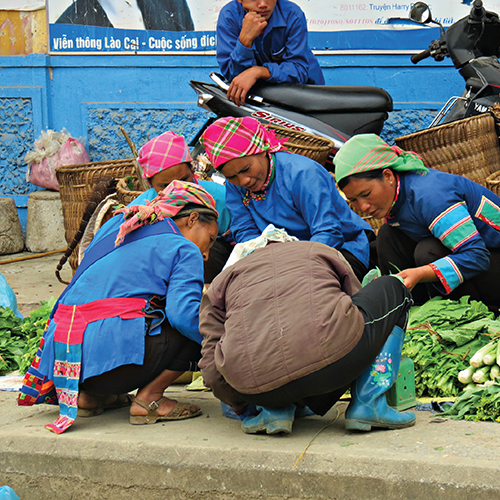 18慈母手中线夫拉族
PHULA PEOPLE人要衣装，现代服饰的学问不小，名牌时常成为定义服饰价值的条件。然而，夫拉族却反其道而行。传闻夫拉族的服饰大有来头，若要问出自哪位名设计师之手？答桉竟是家中妇女！从日常衣着、到传统服饰，皆是她们不辞辛劳，一针一线刺绣而成的杰作，相信在神眼中绝对是价值连城。夫拉族不仅手工艺发达，音乐造诣也相当高，也喜爱吹奏喇叭与打鼓；村中的老人很希望能把夫拉族的传统曲调传授给年轻人。夫拉族生活在中国云南省与越南北部的接壤处，两侧可见不同国家治理下的夫拉族踪迹。在越南，夫拉族约莫12.5万人，为数不多，文化与习俗却是缤纷多彩，如订婚与结婚的仪式、婚礼习俗、命名仪式及各式节庆，因为夫拉族并非一个族群，而是许多族群的集合体。夫拉族世世代代皆安居森林中，主要从事畜牧业、农耕；稻作成熟时，收割的工作会由族人们合力完成。祖先对夫拉族而言十分重要，他们会向男性祖先求健康、向女性祖先求丰收。截至目前，当地没有可使用的基督教资源，基督徒人数极少，约莫只有40人。代祷文天父，当我们看见夫拉人细腻地用一针一线为家人预备衣服时，便深愿他们早日能够体会天父上帝对他们细密的爱，他们的日子尚未度一日，都写在祢的册上，祢对他们的心意多如海沙，更早早就为他们预备了救恩的义袍。愿夫拉人的心灵甦醒，与造物主的爱相通，找回属神儿女的身分。恳求祢为夫拉族预备适合的福音工人，向他们传扬祢的好消息！求主看顾当地极为少数的基督徒，保守他们的生命持续在祢裡面成长、更新，直到见祢面的日子来临。求祢使越南当局有智慧地欣赏、尊重、保存夫拉族的文化，照顾他们的需要。奉主耶稣基督的名求，阿们！浏览每日圣经原文灵修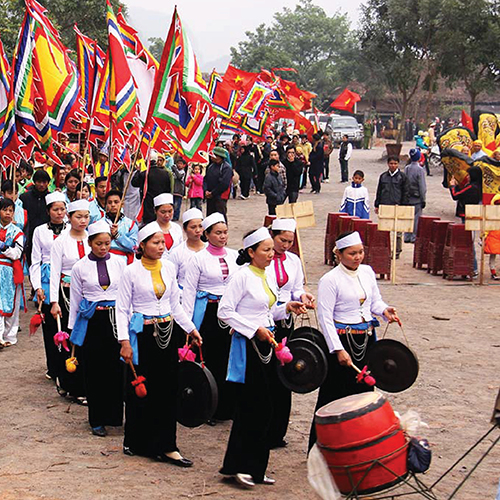 19开夏、巫师、竹日曆芒族
MUONG PEOPLE身为一支文化丰富的民族，越南芒族的民族特色可能得说上一天一夜。举例来说，开夏节、巫师信仰不只深植在族人心中，更列入越南非物质文化遗产的名录中！开夏节也称下田节，与水稻关联紧密，旨在祭神、缅怀开垦先人，一併为新年的丰收、安乐祈福；而芒族的巫师主要负责主持葬礼、祈福仪式，同时也身兼传统文化、历史、宗教、艺术的保存者。此外，我们听过古人用石碑、沙漏、或影子记录时间，芒族则是使用竹子！现今保存下来的芒族竹日曆，已有数百年的历史，所记录的民间知识，至今人们在日常生活中仍在使用。古老的芒族，在历史长河中积淀出许多缤纷多彩的文化，这些文化同时影响了他们的信仰。芒族人除了遵行佛教、法国殖民时期传入的天主教，同时也相信万物皆有灵，因此崇拜山神、河神等，也不会漏掉祖先的祭祀——芒族人会在高脚屋内摆放神龛，供祭祖所用。据调查，自1963～2003年，芒族可以取得部分的圣经译本；新约圣经则一直等到2020年才完成。如今，芒族仍缺少完整的圣经译本。代祷文天父，恳求祢差遣对芒族有负担的工人，对他们宣讲祢那改变生命的福音。祈求祢打开芒族人的眼睛，在生命和历史的轨迹中看见祢同在的记号，因而存感恩的心在祢面前俯伏。求主预备团队来完成整本芒语圣经的翻译，并吸引芒族人来阅读新约圣经；圣灵借此向他们的生命吹入气息，使他们认识神并行出真理。求祢保守及坚固当地十分少数的基督徒，能专心奔跑天路；愿他们因认识祢所结出的属灵果子和丰富生命，可以吸引更多不认识祢的周边族群，也渴望进入祢恩典的领域，来到神国这棵大树的荫下安然居住。奉主耶稣基督的名求，阿们！浏览每日圣经原文灵修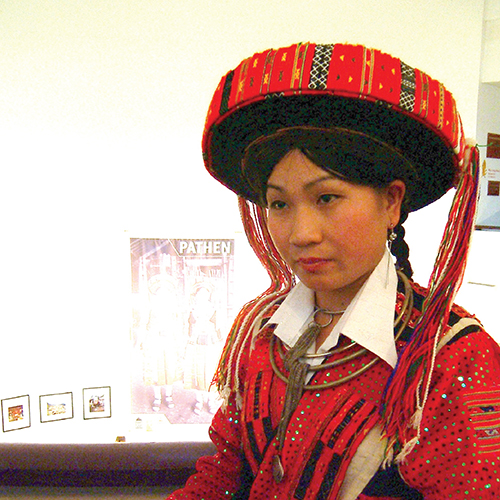 20一团烧着的火焰巴天族
PA THEN PEOPLE越南北方的宣光省、河江省，人数不足9千人的巴天族在此安居，远看一片火红，正如他们火焰般的文化。之所以会火红一片，那是因为巴天族的传统服饰。近期，族人正致力于保护服饰文化——据法国旅行摄影师雷哈恩(Réhahn)的纪录，在宣光省，孩子每週一需穿民族服装去上学。而巴天族选定鲜豔的红色为主色，那是因为红色代表着守护农作物与人民健康的火神，也象徵力量，是巴天族最爱的幸运色。火神信仰不仅影响服装，更因此出现专属的节庆——巴天族着名的跳火节。跳火节通常会定在农忙结束后的夜晚举行，先花两个小时祭祀神明，接着一个小时进行跳火。巫师会请求神灵附身于青年，他们便会恍惚地走向燃起的篝火，大胆地打赤脚践踏火焰，并无伤归来。巴天族认为火神的地位至高无上，而火焰能为他们带来幸运，因此他们借着跳火节感谢天地神灵，期盼人民能度过风调雨顺的一年。由于火神与巫师信仰盛行，当地虽可取得圣经录音资源，但归主的人依然寥寥无几。代祷文天父，祢在溷沌中分开了天地，创造了万有，火焰也是祢所造的，在黑暗中为人带来光和热，也烧尽一切邪恶。愿祢开巴天族的心眼，让他们思想火焰只是祢祝福和炼淨人的工具，火焰有熄灭的时候，世上却只有祢——独一的主是无穷无尽，是起始、也是终了，祢才是配得巴天族敬拜的神，也是唯一能救赎人类生命的主。祢说自己「是烈火，是忌邪的神」(申4:24)，求祢就以神圣的爱火点燃巴天族，烧去他们的老我，掀开生命中的帕子，让他们脱离祭拜火神、寻求巫师的日子，回转归向祢，寻见永生的道路，生命被翻转。奉主耶稣基督的名求，阿们！浏览每日圣经原文灵修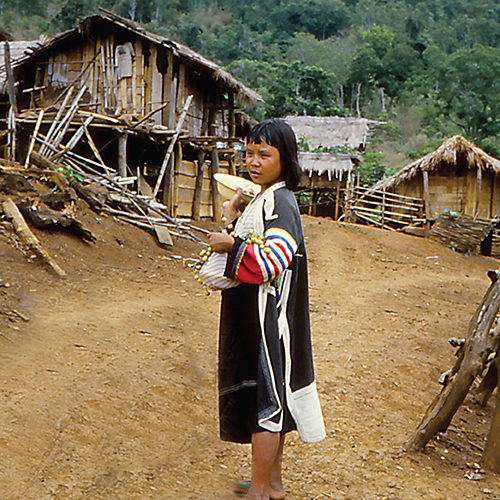 21挑个良辰吉时过春节拉祜族
LAHU PEOPLE位于越南西北方的莱州省，有一群拉祜族人安居在林木间，他们所庆祝的春节，可能与你我想像中的有些不同。首先是节期长短，拉祜族的春节会延续约一个月；再来，虽说春节一般于农曆腊月末拉开序幕，但拉祜族家家户户开始过节的时间各有不同，必须选在一家之主所属的黄道吉日，这才开始迎来送往、彼此探望与送礼。预备春节的过程也十分有趣，由女性入林砍柴，确保过节期间木柴存量充足；男性则负责除旧布新，将屋子裡外打扫得清洁熘熘。拉祜族以刀耕火种的方式种植稻米，并精于打铁技术，同时也製作藤椅、捕鱼、打猎以补贴收入。拉祜族的妇女生产时，会由女性亲属接生。家中遇白事，丧家会对天鸣枪，除了告知邻舍，另一目的是驱赶鬼魂；若是父母离世，晚辈需守丧3年。拉祜族看重生死之事，同时也在意信仰，家家户户皆放置神龛祭拜祖先，更是相信世上有掌管万有的神灵。据调查，已有拉祜译本的圣经，以及网路福音资源；当地基督徒约莫500人。代祷文天父，谢谢祢带领拉祜族直到如今，即使在他们还不认识祢的时候，他们的生命气息就已在祢手中被保护，他们更是耶稣基督付上生命代价，要买赎归神，做祢圣洁子民的群体。主啊，恳求祢带领拉祜族人看见十字架的奥祕，敏锐自己的罪，让他们不只是把房屋打扫整洁，乃是愿意将自己的生命交给祢，被祢的圣灵洁淨、充满与建造，因为祢说我们的身体就是圣灵的殿。愿他们认定祢是创造天地、掌管万有的独一真神，而一生忠心地跟随祢；愿祢纪念拉祜族基督徒，保守他们的脚，到老都不偏离祢的道路。奉主耶稣基督的名求，阿们！浏览每日圣经原文灵修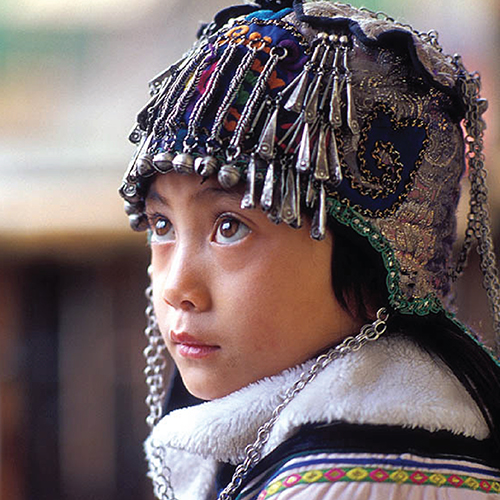 22背诵族谱的民族哈尼族
HANI PEOPLE还记得圣经中，马太福音的开头是耶稣的家谱吗？族谱与历史之悠悠，我们可能只记得爷爷奶奶的名字。但在越南的哈尼族人，却能够记得40多代前祖先的名字和历史。住在中国云南和越南西北部的哈尼族人，会在每年农曆三十的晚上，举行纪念祖先的仪式。仪式中，家长会依序念诵每个祖先的名字，大家再一起複诵。因为唸诵每个人名字的方式，都是将父子的名字连在一起念诵，所以过程中，形成一种容易记诵的韵律。由于哈尼族人没有自己的文字，他们便使用口述教育的方式，将传统经验代代相传，也以此追悼前人。哈尼人始终相信「万物皆有灵」，认为一切事物都有灵魂，并有各自象徵的神。一年四季，他们常进行各种传统祭祀仪式，以祈求神灵的保佑、健康平安、五穀丰登等。他们甚至在灶房内，立一块圣石「Phu Chu Ma」——意思是「厨房之神」，因哈尼族人相信，如果他们在春节不拜灶神，恶运就会临到。不只在春节期间，每次进房也要祭祀灶神；如果要搬到别的地方，还要进行特别仪式将石头搬走。代祷文天父，祢曾吩咐以色列人，要他们向自己的儿女诉说出埃及的历史，与祢恩待以色列民族的故事，然而他们却是健忘、不顺从祢的吩咐。但是哈尼人虽不认识祢，却是如此地看重自身的历史、宗族的传承，我们甚愿哈尼人可以认识祢的荣耀、尝到主恩的滋味，也将祢的慈爱、信实与恩典，世世代代地传唱给后人知道，并且他们所领受的圣灵必将基督的新约刻在他们心版上，使他们能够行出真理。愿祢差遣使者到哈尼人当中，用口传或图像影音等活泼方式，使他们明白救恩的福音；愿译经使者可以为哈尼族创造文字，保存他们的历史、文化和语言，也帮助他们能读神的话语。奉主耶稣基督的名求，阿们！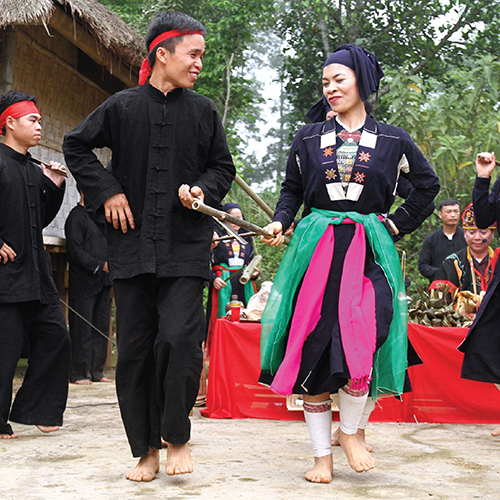 23用宋歌传情达意山泽族
SAN CHAY PEOPLE如雅歌书中的牧人会唱诗，表达对于佳偶的爱慕一样，越南的少数民族山泽人，也喜爱向情人颂唱诗歌。在农曆3月，白色斑兰花盛开的山坡上，情侣们向着彼此高唱着充满爱意的情歌。在山泽民族当中，唱宋歌(Soóng Cọ)是一种贯穿他们日常生活的社群互动方式。虽然宋歌在山泽语中有「唱诵、唱情歌」的意思，但宋歌并不只是热恋情侣的专属特权，用以表达爱慕之情而已，其实山泽人随时都可以唱宋歌：不论是下田、唱拜年、贺婚礼、喜新居，还是唱友情、揽交情、打招呼等，都各有不同的演唱形式。唱宋歌不只能结交朋友，分享感情，也能让爱情开花结果，成为夫妻。宋歌更是长辈向晚辈传承生活经验的重要媒介，村裡的长辈会用歌词教导子孙，向他们讲述父母养育子女的恩情、待人接物的经历。一年四季当中，山泽人除了唱宋歌以外，也有其他许多传统的祭祀活动。山泽人的家中都有许多祭坛，除了祭祀天地、土工、接生婆、农神、牲畜神以外，他们最常祭祀的对象为玉皇大帝、南华佛和灶神。许多山泽人信奉佛教，但葬礼却是按照道教的习俗进行。代祷文天父，为山泽人有宋歌可以抒发情感、缔结美好的关係，向祢献上讚美，相信他们歌唱时，祢也正在聆听，并为他们默然欢呼。愿山泽人知道祢这位奇妙的倾听者，因为祢不只聆听他们的歌声，更倾听到他们内心的声音。愿山泽人认识祢这位最了解他们的朋友，而与祢展开心灵的交流，愿他们向祢诉说、向祢歌唱，并经历深渊与深渊相应，以祢为知音、知己；在祢所造的自然中，歌唱祢的慈爱和创造万物的恩典。但愿有善于歌唱的山泽基督徒，与族人对歌时，能传递对祢的爱和讚美，成为向族人诉说福音的一种方式。奉主耶稣基督的名求，阿们！浏览每日圣经原文灵修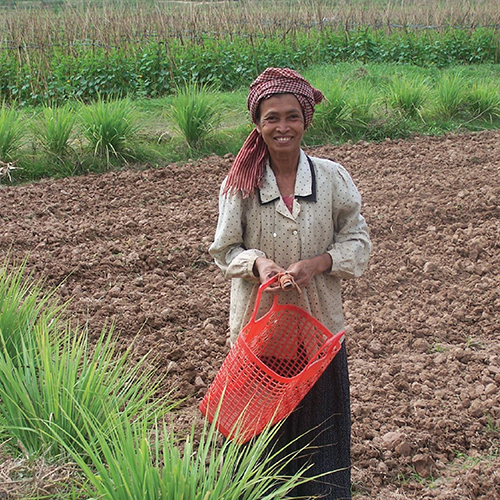 24曾经耀眼的吴哥馀民下高棉族
KHMER KROM PEOPLE身着橘黄色半开襟的年轻僧人，盘坐在佛寺中，教导社区孩童们高棉语与族人的传统信仰，这是在越南的高棉人勉强可以将文化传承下来的方法。在这裡，学校只教越南文，因此古老的高棉语、属于高棉的传统信仰与文化，在政府的政策下逐渐消逝。越南政府也时时提防着传授高棉文化的僧人，避免这些高棉裔越南人借机重述他们光辉的历史，激励更多下高棉分离主义分子聚集。在越南的高棉族，被称为「下高棉人」，居住在湄公河三角洲一代。他们的先祖曾经是闪耀辉煌、雄霸东南亚的高棉帝国(吴哥王朝)的子民，数百年来统领着中南半岛近7成的疆域。高棉帝国拥有高度发展的文明、建筑技术和商业制度，其首都「吴哥窟」更是无人不晓的世界文化遗产。十五世纪，高棉帝国不敌暹罗(泰国)崛起后的侵扰，逐渐走向衰败；在法国殖民时代，九龙江平原被划给越南，部分高棉人就此成为越南的人民。高棉族信仰上座部佛教(俗称小乘佛教)，敬重天地万物与灵魂的价值，以及大自然与人之间的平衡。然而近代高棉人的生活却不平静，他们历经了战乱、被法国殖民、越南统治、柬埔寨「红色高棉」时期的种族大屠杀，因此许多人亡命海外，在美国、欧洲等地寻找安稳的生活。在下高棉独立主义的影响下，海外的高棉人组成数个组织为故乡的同胞发声。代祷文天父，我们公义又慈悲的父，祢是使受逼迫、被边缘化的人民抬起头来的主，求祢怜悯越南下高棉人，纪念他们民族没落后所经历的种种痛苦，让他们的后代能在祢所量给他们的地方安居乐业。求祢让天国的福音在下高棉人心中发酵，使这个群体被真理和祢所赐的盼望充满；愿基督的救恩好消息为他们带来真正的平安与喜乐。也求主保守寻求独立的下高棉组织与政府有好的沟通与耐心的倾听，有智慧地达成双方共好的和平协商，彼此和睦同居。奉主耶稣基督的名求，阿们！浏览每日圣经原文灵修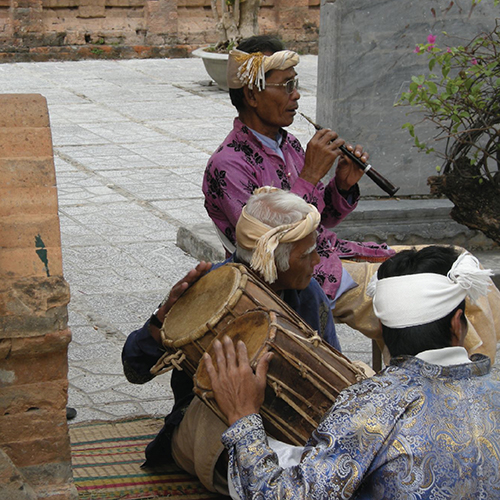 25古国遗民占族
CHAM PEOPLE占族曾在越南中部和南部地区建立占婆王国，从西元2年一直繁荣到西元1471年，是东南亚着名的古代文明之一。当占婆王国遭越南人攻破首都之后，大部分贵族逃往柬埔寨，贫苦农民则留在越南，还有一部分占族流亡至马来王国满者伯夷或马六甲等地。占族虽然是好战民族的后裔，但如今的占族较为害羞，在群体中则表现得更加勇敢。他们非常诚实，因此几乎不会发生偷窃或说谎的事情。古占族以航海技术、农业发明、寺庙建造而闻名；近代占族文化已失去古老祖先的辉煌，取而代之的是贫穷及自尊低落。宗教是占族生活的核心，塑造出他们独特的信仰及文化。占族信仰可分为四大派系，第一个是婆罗门教，这支系人数最多；第二支系人数也相当多，称为婆尼占族，信奉婆尼教（是一种本土化的伊斯兰教）；第三支係是伊斯兰占族，持守正统伊斯兰教教义；第四支係则是信奉传统信仰的赫雷占族。占族住在偏远农村，获得社会资源的机会有限。由于缺乏医疗资源，使他们曝露在流行疾病中；缺乏教育资源和师资，导致教育水平降低，结果让占族更加被边缘化。代祷文天父，我们为占族的生活境遇祷告，求祢打开社会资源的门户，使执政掌权者体恤占族的需要、看见占族有权得到同等的照顾。主啊，求祢让他们有更好的医疗和教育，因为祢是掌管天下万有的主，祢也在占族当中掌权。父啊，求祢亲自成为占族的医治者，不只医治他们的身体，也医治他们的失落感及低落的自尊。求祢引领他们的信仰，让他们看到他们的价值不在过去的历史、消逝的辉煌，而在于祢是他们的父！求祢顾念每一个占族，领他们归主！奉主耶稣基督的名求，阿们！浏览每日圣经原文灵修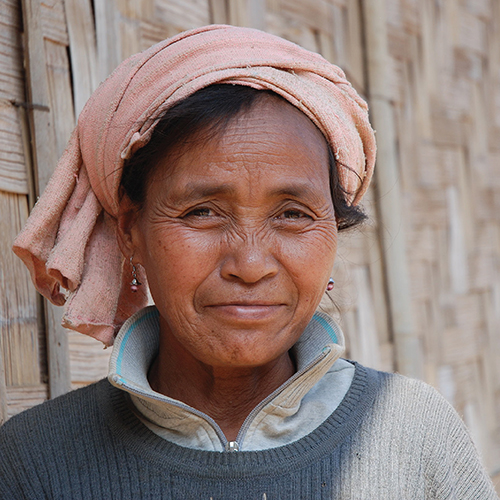 26图腾的继承者们克木人
KHMU PEOPLE你有家徽或家纹吗？如果你以为这只是欧洲骑士或日本贵族才会有的纹章符号，那就错囉！游猎于中南半岛的克木族人，以动物或草木图腾为氏族代表，例如虎、豹、凤凰、画眉、草木等等。不只儿子会继承父亲的图腾，女儿也会从母亲那裡继承图腾；男孩和女孩皆拥有平等的地位。有趣的是，克木人会视图腾为他们的亲人，以虎图腾为代表的人，若发现一隻死去的老虎，会像失去自己的亲兄弟一般为牠哀哭。古老的克木族在距今4千至1万年之间，由中国南下寮国北部，目前散居在寮国与越南的北部山区。许多人依旧过着游牧生活，以部分农耕、部分採集游猎的方式获取足够的粮食，他们的住所保持着为数不多的家当，方便他们搬迁。克木人村裡的耆老和领导者，例如萨满、药师、祭司等人，地位甚高，村裡的事务与争讼会由长者来决断，年轻人对长者是又敬重又害怕。长辈透过每天晚上聚在火堆边的时光，将克木族的历史以口传的形式传给下一代，因此克木族流传着非常多的经典传说故事。长辈过世后，克木人仍会供奉着祖先的灵魂，如果村裡有发生不好的事情，就会被认为是得罪了祖灵。在祭祀祖先的仪式中，克木人会敲打代表祖先的铜鼓，以唤醒逝去的长辈，来祝福后世的子孙和他们的生活。铜鼓对他们来说是代表祖先弥足珍贵的器物，因此祭祀后，克木人会把铜鼓埋藏在深山中，不让任何人知道。代祷文天父，从亘古到永远，祢坐着为王，祢在天地之间掌权，即便克木族还不知晓祢的名，但祢的眼目仍眷顾他们迁徙的足迹，他们的生命都写在祢的册上。愿有福音使者能走进克木族社群，在族人聚集的火堆边细数祢从创世到末了，奇妙伟大的故事和救恩的爱。愿克木人灵魂甦醒，离弃辖制人自由的习俗，领受与神和好的真平安。求祢感动耆老、祭司、医者们带领族人跟随大牧人，不断为祢做见证，殷勤地把信仰和圣经话语传承给后代。也求祢为克木族预备口传的福音资源。奉主耶稣基督的名求，阿们！浏览每日圣经原文灵修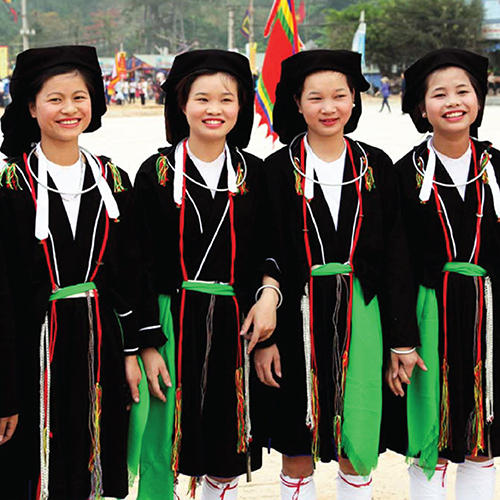 27歌颂日常的浪漫山民山由族
SAN DIU PEOPLE「想当年如果不会唱宋歌(Soóng  Cọ)，我也别想找到妻子了。」宋歌，就是颂歌的意思，对山由族人来说是非常重要的文化传承。宋歌的词曲是由古老的山由族喃字组成七言四句，约24～27字的诗句，是一种古老的说唱语言。山由人以宋歌来歌颂人们的生活样貌，从朴素的山居生活、紧密的家庭连结到丰沛的爱情等，他们在节庆中一起歌唱、在深夜深情地对唱，也可以连续唱好几天，由宋歌串连起世世代代山由人的日常与情感。过去许多年轻男女透过宋歌的情歌对唱，来认识异性，并发展成情侣、建立家庭的例子不胜枚举。可惜现在越来越少年轻人能够理解山由语，更遑论使用古语来唱宋歌。许多山由族的长辈意识到文化的失传，开始投入资源培育孩子学习山由语言与宋歌，希望后代子孙能让这个浪漫的传统延续下去。这一支喜爱歌唱的山由族起源于中国广东，西元17世纪明朝时代可能因为政治与汉人的驱赶，而逃亡到越南北方山区定居，目前主要分布在北方中央区域。山由人信仰自然神灵，并在家裡供奉祖先，他们相信人是由肉体与灵魂组成的，当人死后仍然会分成三部分继续活着：一部分会前往天堂，一部分前往地狱，另一部分则留在人间，寄宿在家裡供奉祖先的坛上。代祷文天父，愿我们的心灵歌唱，是为了颂讚祢的名，愿我们口中倾吐的心意，是为了荣耀祢的名。我们为山由族的人们祈祷，渴望他们能够认识祢，能够了解世上只有祢是唯一的神，并离开过去祭祀的偶像和祖灵。求祢以圣灵来撼动他们的心，让福音与真理在他们中间开展，让他们可以知晓基督的救恩，与祢救赎全人类的计画。求祢让这一群善于歌颂讚美的人们，转向颂讚祢，以及祢所赐予的恩典。奉主耶稣基督的名求，阿们！浏览每日圣经原文灵修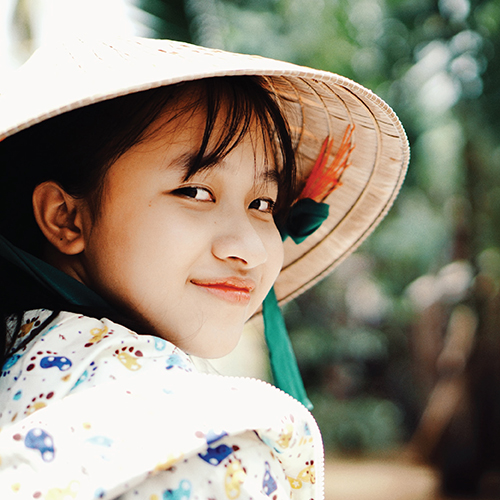 28准女婿先住岳丈家抗族
KHANG PEOPLE越南西北部与中国、寮国接壤，山罗省、莱州省、奠边省等地，皆可见抗族人长年安居的足迹。2019年官方统计，抗族人数约达1.6万人，由罗、良、广、维、曹等不同氏族组成。抗族较频繁使用的3种语言，分别为抗语、泰语和越南语，各有其功能。抗语是南亚语系中的孟高棉语族与家族长辈说话时使用；泰语则是与苗族、克木族等邻近民族对话时使用；官方语言越语则在抗族青年中较为普及。在婚姻方面，抗族的少男少女们拥有彼此追求对象的自由，若男方最后无意结婚，便要以一瓶好酒与一桌宴席赔罪，请求整个村庄的原谅；婚后，需在女方娘家住满3年，男方方能带女方离开。抗族相信，人身上存在5种灵，头部与四肢各有一个；一旦过世，头部的善灵会荫蔽亲族，其馀4个灵则转为恶鬼，四处讨食物。至于丧礼，他们会将死者与其日用品一同下葬；并且，为了避免灵魂回来打扰亲族，丧葬参与者皆须于仪式后剪下一缕头髮，放入装有蛋和鱼干的碗中，接着丢弃在路旁或坟场。目前，当地没有已知的信仰资源与圣经译本，基督徒仅占比0.5%。代祷文天父，谢谢祢以自己的形象创造抗族人，纵使当中只有少数人认识祢的名，但我们相信众人的生命气息皆源自于祢，与祢之间必然有不可分割的联繫。求祢就将祢的心意向他们显明，唤醒抗族人与创造主之间的亲密连结，让抗族人回转向祢。父啊，人之所以有灵，乃是倚赖祢向我们吹入的气息，求祢再次将气息吹进抗族人的生命中，使他们脱离罪和死亡带来的恐惧和谎言，得着祢胜过一切的平安。特别求祢纪念当地的基督徒，保守他们奔跑不困倦，跟随祢走在真理的道路上，直到见主面的日子。奉主耶稣基督的名求，阿们！浏览每日圣经原文灵修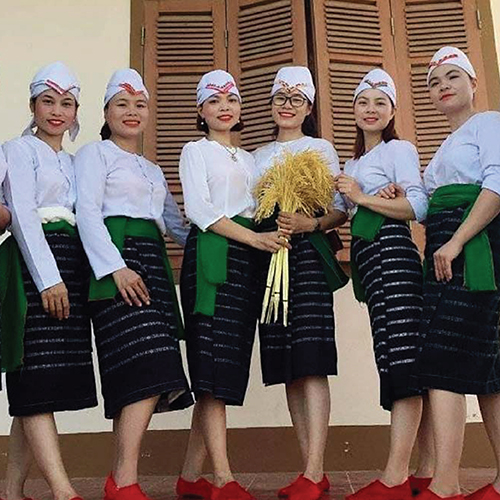 29星空下谈恋爱，土族谈情说爱之道土族
THO PEOPLE土族是由多个民族的后代所组成，十七世纪末越南局势动盪不安，芒族(见5月28日)与京族(见5月18日)不断迁移到其他少数民族的居住地，不同的民族经过一段时间的融合后，成为现在的土族。土族人主要分布在越南的义安省，使用与越南语相似的土族语言。土族人除了祭祀祖先，也相信万物有灵。村庄裡有许多地方供奉着不同的神灵，例如山神、土神、水神、火神、农业相关的神灵、动物守护神、开荒者等。每年开春会举行一场最重要的祭祀活动，土族人会请教神明是否可以开始种植稻米，得到神明的回覆之后，他们才能够开始播种。土族人有一个非常特别的婚姻习俗——在屋顶上睡觉。在节庆晚上，年轻的男女可以找他们心仪的对象，一起在屋顶聊天睡觉，让他们有机会更深入地认识彼此并培养感情。当然，他们不能发生任何不适当的关係，土族文化对未婚男女的交往关係有很严格的限制。当年轻情侣订婚后，准新郎需要每个月固定拜访准岳父母，以维持双方家人良好的关係。婚礼前，除了必须举行许多仪式，准新郎也需要投入大量的时间协助准岳父母在农田裡的工作，如果没有用心经营这些关係和完成必要的仪式，有极高的机率会被解除婚约。代祷文天父，土族人都非常看重自己与家人、朋友、伴侣之间的关係，也非常重视人与大自然、生存环境的共处，盼望有福音的使者可以走入他们的社群，与这群可爱、淳朴的土族人建立友谊，更帮助他们与祢建立旁人无可取代的关係。土族人因着对于生命的不安，而倾向崇拜万灵、守护神、英雄勇士等，但是这些偶像无法为他们带来真正的平安，求祢让土族人深刻地认识祢是独一的真神，明白生命一切的好处不在祢以外，而能将敬拜单单归给祢，以祢为可靠的保障。奉主耶稣基督的名求，阿们！浏览每日圣经原文灵修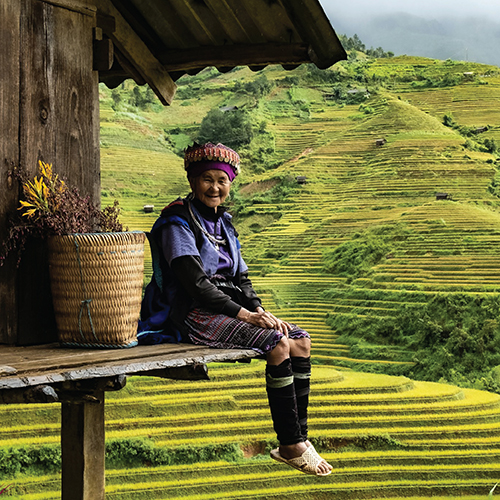 30圣灵给你的感动这一天，请按着圣灵的感动，写下你为越南未得之民的祷告。窗体顶端亲爱的天父，窗体底端